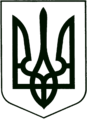 УКРАЇНА
    МОГИЛІВ - ПОДІЛЬСЬКА МІСЬКА РАДА 
   ВІННИЦЬКОЇ ОБЛАСТІВИКОНАВЧИЙ КОМІТЕТ  РІШЕННЯ№204Від 14.07.2021р.                                                       м. Могилів – ПодільськийПро надання дозволу фахівцям ІРЦна проведення комплексної оцінки дітям з ООП,які проживають на території Вендичанської селищної радита Яришівської сільської ради, затвердження договору між ІРЦ та відділом освіти культури, спорту та туризму Вендичанської селищної ради та відділом освіти, культури, туризму молоді та спорту Яришівської сільської ради, акту виконаних робіт та калькуляції компенсації витрат.Керуючись законами України «Про місцеве самоврядування в Україні», «Про освіту», «Про повну загальну середню освіту» та постановою Кабінету Міністрів України від 12.07.2017 року №545 «Про затвердження Положення про інклюзивно-ресурсний центр», рішенням 46 сесії Могилів - Подільської міської ради 7 скликання від 01.07.2020 року №1088 «Про затвердження Положення про інклюзивно-ресурсний центр Могилів - Подільської міської ради», рішенням 9 сесії Могилів - Подільської міської ради 8 скликання від 30.06.2021 року №311 «Про затвердження договору про співпрацю з обслуговування дітей з особливими освітніми потребами, які проживають на території Вендичанської селищної ради та на території Яришівської сільської ради», з метою забезпечення права дітей з особливими освітніми потребами віком від 2 до 18 років на здобуття дошкільної та загальної середньої освіти,- виконком міської ради ВИРІШИВ:1. Надати дозвіл фахівцям ІРЦ на надання послуг комплексної оцінки з метою визначення освітніх потреб дітей, які зареєстровані та проживають на території Вендичанської селищної ради та на території Яришівської сільської ради за зверненням фізичних або юридичних осіб. 2. Затвердити проєкт договору про відшкодування витрат пов’язаних з обслуговуванням дітей фахівцями ІРЦ та  відділом освіти культури, спорту та туризму Вендичанської селищної ради згідно з додатком 1, що додається. 3. Затвердити проєкт договору про відшкодування витрат пов’язаних з обслуговуванням дітей фахівцями ІРЦ та відділом освіти, культури, туризму молоді та спорту Яришівської сільської ради згідно з додатком 2, що додається.4. Затвердити проєкт акту виконаних робіт про надані послуги згідно договору про відшкодування витрат пов’язаних з обслуговуванням фахівцями ІРЦ дітей, які проживають на території Вендичанської селищної ради згідно з додатком 3, що додається.5. Затвердити проєкт акту виконаних робіт про надані послуги згідно договору про відшкодування витрат пов’язаних з обслуговуванням фахівцями ІРЦ дітей, які проживають на території Яришівської сільської ради згідно з додатком 4, що додається.6. Затвердити калькуляцію компенсації витрат пов’язаних з обслуговуванням однієї дитини фахівцями ІРЦ згідно з додатком 5, що додається.7. Директору ІРЦ Рябову Г.А. забезпечити виконання даного рішення.8. Контроль за виконанням цього рішення покласти на керуючого справами виконкому Могилів - Подільської міської ради Вербового В.В..Перший заступник міського голови                                 Петро БЕЗМЕЩУК      Додаток 1                                                                                         до рішення виконавчого                                                                                                   комітету міської ради                                                                                                                                                від 14.07.2021 року №204Договір № _____про відшкодування витрат пов’язаних з обслуговуванням дітей фахівцями інклюзивно-ресурсного центру Могилів - Подільської міської ради м. Могилів - Подільський ___________20___р.Відділ освіти, культури, спорту та туризму Вендичанської селищної ради Могилів - Подільського району Вінницької області (надалі – Замовник), в особі Трачука Романа Павловича, з однієї Сторони, та інклюзивно-ресурсний центр Могилів - Подільської міської ради, в особі директора Рябова Геннадія Анатолійовича (надалі – Виконавець), з другої Сторони, уклали договір (надалі – Договір) про таке.                                   1. Предмет Договору1.1. Замовник доручає, а Виконавець уповноважує фахівців інклюзивно-ресурсного центру Могилів - Подільської міської ради провести комплексну оцінку з метою визначення освітніх потреб дитини_________________________________________________________________(прізвище, ім’я, по батькові дитини, рік народження)в тому числі коефіцієнта її інтелекту, розроблення рекомендацій щодо програми навчання, особливостей організації надання психолого-педагогічних та корекційно-розвиткових послуг, відповідно до потенційних можливостей психофізичного розвитку дитини віком від 2 до 18 років.2. Обов’язки Виконавця          2.1. Якісно та вчасно надавати послуги Замовнику передбачені у п. 1.1 Договору.2.2. У разі виникнення обставин, які перешкоджають належному виконанню своїх обов’язків за цим Договором, негайно повідомити про це Замовника.2.3. Забезпечити таємницю персональних даних Замовника.2.4. Підписувати і передавати Замовнику акт виконаних робіт про надані послуги.                                            3. Обов’язки Замовника3.1. Надати Виконавцю на його вимогу всю інформацію, яка потрібна йому для належного виконання зобов’язання з надання передбачених цим Договором послуг та наступний пакет документів:- копію паспортів батьків або опікунів дитини, завірену власноруч;- копію свідоцтва про народження дитини, завірену власноруч;- форму первинно-облікової документації №112/0 «Історія розвитку     дитини»;- довідку від психіатра (у разі потреби);- документи щодо додаткових обстежень дитини (за наявності);- психолого-педагогічну характеристику дитини;- індивідуальний план реабілітації дитини з інвалідністю (за наявності);- попередній висновок ІРЦ (за наявності);- заяву щодо проведення комплексної психолого-педагогічної оцінки   розвитку дитини від батьків чи опікунів;- згоду батьків чи представників дитини на обробку персональних даних;- документи про додаткові обстеження дитини вузькими спеціалістами  (за наявності);- зошити з рідної мови, математики (якщо дитина навчається), малюнки;- копія довідки ЛКК, якщо дитина потребує індивідуальної форми навчання   за медичними показниками.3.2. Приймати від Виконавця послуги, що надаються ним за цим Договором.3.3. Організувати підвезення та супровід дітей батьками або опікунами (присутність батьків або опікунів обов’язкова) за рахунок Замовника.3.4. За 10 робочих днів до проведення комплексної оцінки Виконавцем, Замовник повинен надати списки дітей, які будуть оглянуті.3.5. Відшкодувати витрати пов’язані з обслуговуванням дитини фахівцями інклюзивно-ресурсного центру Могилів - Подільської міської ради, згідно калькуляції, що є невід’ємним додатком до Договору.                                  4. Вартість послуг4.1. Усі послуги, що надаються фахівцями інклюзивно-ресурсного центру Могилів - Подільської міської ради є безкоштовними.4.2. Замовник відшкодовує поточні витрати пов’язані з обслуго -    вуванням дітей фахівцями інклюзивно-ресурсного центру Могилів - Подільської міської ради, згідно калькуляції, що є невід’ємним додатком до Договору.4.3. Розмір витрат, що підлягають відшкодуванню Замовником, визначається на підставі акта виконаних робіт, що підписується Замовником і Виконавцем.5. Відповідальність та порядок вирішення спорів5.1. Сторони цього Договору несуть відповідальність за невиконання чи неналежне виконання своїх зобов’язань за цим Договором відповідно до чинного законодавства.5.2. Усі суперечки з приводу цього Договору розглядаються у порядку, передбаченому чинним законодавством.                                              6. Інші умови6.1. У всьому, що не передбачено цим Договором, Сторони керуються чинним законодавством України.6.2. Цей Договір укладений у двох примірниках по одному для кожної із Сторін.6.3. Цей Договір набирає чинності з моменту підписання та діє до 2025 року.6.4. Договір може бути розірваним за взаємною згодою Сторін. Одностороннє розірвання Договору допускається лише у випадках, передбачених цим Договором та законодавством України.6.5. Будь-яка із Сторін має право розірвати цей Договір в односторонньому порядку, попередньо письмово повідомивши про це другу Сторону за 10 днів. 7. Заключні положення7.1. Договір укладено державною мовою у двох примірниках кожний з яких має однакову юридичну силу, по одному примірнику для Замовника і Виконавця.7.2. Умови даного Договору мають обов’язкову однакову силу для обох Сторін і можуть бути змінені по взаємній згоді, вираженій у встановленому законодавством порядку.7.3. Жодна із Сторін не має права передавати свої права за даним Договором третім особам без письмової згоди іншої Сторони.                                              8. Контактні дані СторінКеруючий справами виконкому                              Володимир ВЕРБОВИЙ      Додаток 2                                                                                         до рішення виконавчого                                                                                          комітету міської ради                                                                                                                                  від 14.07.2021 року №204Договір № _____про відшкодування витрат пов’язаних з обслуговуванням дітей фахівцями інклюзивно-ресурсного центру Могилів - Подільської міської ради м. Могилів - Подільський ___________20__ р.Відділ освіти, культури, туризму, молоді та спорту Яришівської сільської ради Могилів - Подільського району Вінницької області (надалі - Замовник), в особі Апостол Наталії Аркадіївни, з однієї Сторони, та інклюзивно-ресурсний центр Могилів - Подільської міської ради, в особі директора Рябова Геннадія Анатолійовича (надалі - Виконавець), з другої Сторони, уклали договір (надалі - Договір) про таке.                                               1. Предмет Договору1.1. Замовник доручає, а Виконавець уповноважує фахівців інклюзивно-ресурсного центру Могилів - Подільської міської ради провести комплексну оцінку з метою визначення освітніх потреб дитини_____________________________________________________________________________(прізвище, ім’я, по батькові дитини, рік народження)в тому числі коефіцієнта її інтелекту, розроблення рекомендацій щодо програми навчання, особливостей організації надання психолого-педагогічних та корекційно-розвиткових послуг, відповідно до потенційних можливостей психофізичного розвитку дитини віком від 2 до 18 років.                                    2. Обов’язки Виконавця2.1. Якісно та вчасно надавати послуги Замовнику передбачені у п.1.1 Договору.2.2. У разі виникнення обставин, які перешкоджають належному виконанню своїх обов’язків за цим Договором, негайно повідомити про це Замовника.2.3. Забезпечити таємницю персональних даних Замовника.2.4. Підписувати і передавати Замовнику акт виконаних робіт про надані послуги.                                    3. Обов’язки Замовника3.1. Надати Виконавцю на його вимогу всю інформацію, яка потрібна йому для належного виконання зобов’язання з надання передбачених цим Договором послуг та наступний пакет документів:- копію паспортів батьків або опікунів дитини, завірену власноруч;- копію свідоцтва про народження дитини, завірену власноруч;- форму первинно-облікової документації № 112/0 «Історія розвитку     дитини»;- довідку від психіатра (у разі потреби);- документи щодо додаткових обстежень дитини (за наявності);- психолого-педагогічну характеристику дитини;- індивідуальний план реабілітації дитини з інвалідністю (за наявності);- попередній висновок ІРЦ (за наявності);- заяву щодо проведення комплексної психолого-педагогічної оцінки   розвитку дитини від батьків чи опікунів;- згоду батьків чи представників дитини на обробку персональних даних;- документи про додаткові обстеження дитини вузькими спеціалістами (за   наявності);- зошити з рідної мови, математики (якщо дитина навчається), малюнки;- копія довідки ЛКК, якщо дитина потребує індивідуальної форми навчання     за медичними показниками.3.2. Приймати від Виконавця послуги, що надаються ним за цим Договором.3.3. Організувати підвезення та супровід дітей батьками або опікунами (присутність батьків або опікунів обов’язкова) за рахунок Замовника.3.4. За 10 робочих днів до проведення комплексної оцінки Виконавцем, Замовник повинен надати списки дітей, які будуть оглянуті.3.5. Відшкодувати витрати пов’язані з обслуговуванням дитини фахівцями інклюзивно-ресурсного центру Могилів - Подільської міської ради, згідно калькуляції, що є невід’ємним додатком до Договору.                                    4. Вартість послуг4.1. Усі послуги, що надаються фахівцями інклюзивно-ресурсного центру Могилів - Подільської міської ради є безкоштовними.4.2. Замовник відшкодовує поточні витрати пов’язані з обслуго -  вуванням дітей фахівцями інклюзивно-ресурсного центру Могилів - Подільської міської ради, згідно калькуляції, що є невід’ємним додатком до Договору.4.3. Розмір витрат, що підлягають відшкодуванню Замовником, визначається на підставі акта виконаних робіт, що підписується Замовникомі Виконавцем.               5. Відповідальність та порядок вирішення спорів5.1. Сторони цього Договору несуть відповідальність за невиконання чи неналежне виконання своїх зобов’язань за цим Договором відповідно до чинного законодавства.5.2. Усі суперечки з приводу цього Договору розглядаються у порядку, передбаченому чинним законодавством.                                             6. Інші умови6.1. У всьому, що не передбачено цим Договором, Сторони керуються чинним законодавством України.6.2. Цей Договір укладений у двох примірниках по одному для кожної із Сторін.6.3. Цей Договір набирає чинності з моменту підписання та діє до 2025 року.6.4. Договір може бути розірваним за взаємною згодою Сторін. Одностороннє розірвання Договору допускається лише у випадках, передбачених цим Договором та законодавством України.6.5. Будь-яка із Сторін має право розірвати цей Договір в односторонньому порядку, попередньо письмово повідомивши про це другу Сторону за 10 днів.                                    7. Заключні положення7.1. Договір укладено державною мовою у двох примірниках кожний з яких має однакову юридичну силу, по одному примірнику для Замовника і Виконавця.7.2. Умови даного Договору мають обов’язкову однакову силу для обох Сторін і можуть бути змінені по взаємній згоді, вираженій у встановленому законодавством порядку.7.3. Жодна із Сторін не має права передавати свої права за даним Договором третім особам без письмової згоди іншої Сторони.                                        8. Контактні дані СторінКеруючий справами виконкому                                    Володимир ВЕРБОВИЙ     Додаток 3                                                                                         до рішення виконавчого                                                                                          комітету міської ради                                                                                                                            від 14.07.2021 року №204АКТ
виконаних робіт про надані послуги згідно Договору про відшкодування витрат пов’язаних з обслуговуванням дітей фахівцями інклюзивно-ресурсного центру Могилів - Подільської міської ради від ___ _____20__р. № ___м. Могилів – ПодільськийВідділ освіти, культури, спорту та туризму Вендичанської селищної ради Могилів - Подільського району Вінницької області (надалі – Замовник), в особі Трачука Романа Павловича, з однієї Сторони, та інклюзивно-ресурсний центр Могилів - Подільської міської ради, в особі директора Рябова Геннадія Анатолійовича (надалі – Виконавець), з другої Сторони, підписали цей акт про те, що за Договором від ____.____2021р. №___: 1. «___» ______ 20__р. фахівцями інклюзивно-ресурсного центру Могилів - Подільської міської ради проведено комплексну оцінку з метою визначення особливих освітніх потреб дитини, в тому числі коефіцієнта її інтелекту, розроблення рекомендацій щодо програми навчання, особливостей надання психолого-педагогічних та корекційно-розвиткових послуг, відповідно до потенційних можливостей психофізичного розвитку дитини віком від 2 до 18 років.2. Замовник засвідчив проведення комплексної психолого-педагогічної оцінки розвитку дитини_____________________________________________________________________________,(прізвище, ім’я, по батькові дитини, рік народження)прийняв висновок за результатами обстеження.Підписанням цього акта Сторони засвідчують, що комплексну оцінку з метою визначення особливих освітніх потреб дитини проведено Виконавцем на належному рівні та в повному обсязі відповідно до умов Договору.Сума витрат пов’язаних з обслуговуванням дитини фахівцями інклюзивно-ресурсного центру Могилів - Подільської міської ради, що підлягає компенсації становить 182 грн. 75 коп.Акт підписано у двох примірниках, що мають однакову юридичну силу, по одному примірнику для кожної із Сторін.Сторони претензій одна до одної не мають.Контактні дані СторінКеруючий справами виконкому                                  Володимир ВЕРБОВИЙ  Додаток 4                                                                                       до рішення виконавчого                                                                                        комітету міської ради                                                                                                                                      від 14.07. 2021 року №204Акт виконаних робіт про надані послуги згідно Договору про відшкодування витрат пов’язаних з обслуговуванням дітей фахівцями інклюзивно-ресурсного центру Могилів - Подільської міської ради від ___ _____20__р. № ___м. Могилів – ПодільськийВідділ освіти, культури, туризму, молоді та спорту Яришівської сільської ради Могилів - Подільського району Вінницької області (надалі – Замовник), в особі Апостол Наталії Аркадіївни, з однієї Сторони, та інклюзивно-ресурсний центр Могилів - Подільської міської ради Вінницької області, в особі директора Рябова Геннадія Анатолійовича (надалі – Виконавець), з другої Сторони, підписали цей акт про те, що за Договором від ____.____2021р. №___: 1. «___» ______ 20__р. фахівцями інклюзивно-ресурсного центру Могилів - Подільської міської ради проведено комплексну оцінку з метою визначення особливих освітніх потреб дитини, в тому числі коефіцієнта її інтелекту, розроблення рекомендацій щодо програми навчання, особливостей надання психолого-педагогічних та корекційно-розвиткових послуг, відповідно до потенційних можливостей психофізичного розвитку дитини віком від 2 до 18 років.2. Замовник засвідчив проведення комплексної психолого-педагогічної оцінки розвитку дитини_____________________________________________________________________________,(прізвище, ім’я, по батькові дитини, рік народження)прийняв висновок за результатами обстеження.Підписанням цього акта Сторони засвідчують, що комплексну оцінку з метою визначення особливих освітніх потреб дитини проведено Виконавцем на належному рівні та в повному обсязі відповідно до умов Договору.Сума витрат пов’язаних з обслуговуванням дитини фахівцями інклюзивно-ресурсного центру Могилів - Подільської міської ради, що підлягає компенсації становить 182 грн. 75 коп.Акт підписано у двох примірниках, що мають однакову юридичну силу, по одному примірнику для кожної із Сторін.Сторони претензій одна до одної не мають.Контактні дані СторінКеруючий справами виконкому                                     Володимир ВЕРБОВИЙДодаток 5                                                                                    до рішення виконавчого                                                                                     комітету міської ради                                                                                                                                 від 14.07.2021 року №204Калькуляція компенсації витрат пов’язаних з обслуговуванням однієї дитини фахівцями інклюзивно-ресурсного центру Могилів - Подільської міської ради Керуючий справами виконкому                                     Володимир ВЕРБОВИЙЗамовник:Виконавець:Відділ освіти, культури, спорту та туризму Вендичанської селищної ради Могилів - Подільського району Вінницької області24032вул. Соборна, буд. 55смт. ВендичаниМогилів - Подільський районВінницька область Тел.:0677476867e-mail: osvitavend@ukr.netНачальник відділу освіти, культури, спорту та туризму _______Трачук Р.П. «____»_____________________2021 р.Інклюзивно-ресурсний центр Могилів - Подільської міської ради 24000вул. Полтавська, буд. 25м. Могилів - ПодільськийВінницька областьТел.:(04337) 6-26-27e-mail: irc_mogpod@ukr.netДиректор інклюзивно-ресурсного центру _______________Рябов Г.А.   «_____»__________________2021р. м.п.м.п.Замовник:Виконавець:Відділ освіти, культури, туризму, молоді та спорту Яришівської сільської  ради Могилів - Подільського району Вінницької області24024вул. Головна, буд. 19с. ЯришівМогилів - Подільський районВінницька областьТел.:0978444442e-mail: yaryshiv-osvita@ukr.netНачальник відділу освіти, культури, туризму, молоді та спорту ____________ Апостол Н.А. «____»_____________________2021 р.Інклюзивно-ресурсний центр Могилів - Подільської міської ради 24000вул. Полтавська, буд. 25м. Могилів - ПодільськийВінницька областьТел.: (04337) 6-26-27e-mail: irc_mogpod@ukr.netДиректор інклюзивно-ресурсного центру _______________Рябов Г.А.«_____»__________________2021р. м.п. м.п.Замовник:Виконавець:Відділ освіти, культури, спорту та туризму Вендичанської селищної ради Могилів - Подільського району Вінницької області24032вул. Соборна, буд. 55смт. ВендичаниМогилів - Подільський районВінницька областьТел.:0677476867e-mail: osvitavend@ukr.netНачальник відділу освіти, культури, спорту та туризму________Трачук Р.П. «____»_____________________2021 р.Інклюзивно-ресурсний центр Могилів - Подільської міської ради Вінницької області24000вул. Полтавська, буд. 25м. Могилів - ПодільськийВінницька областьТел.:(04337) 6-26-27e-mail: irc_mogpod@ukr.netДиректор ІРЦ__________  Рябов Г.А.   «_____»____________________2021р.  м.п.м.п.Замовник:Виконавець:Відділ освіти, культури, туризму молоді та спорту Яришівської сільської ради Могилів - Подільського району Вінницької області24024вул. Головна, буд. 19с. ЯришівМогилів - Подільський районВінницька областьТел.:0978444442e-mail: yaryshiv-osvita@ukr.netНачальник відділу освіти, культури, туризму, молоді та спорту ____________ Апостол Н.А. «____»_____________________2021 р.Інклюзивно-ресурсний центр Могилів - Подільської міської ради Вінницької області24000вул. Полтавська, буд. 25м. Могилів - ПодільськийВінницька областьТел.:(04337) 6-26-27e-mail: irc_mogpod@ukr.netДиректор ІРЦ__________   Рябов Г.А.   «_____»____________________2021р.  м.п.м.п.№з/пНазва витратКЕКВВартість 1 години (грн.)Оплата праці та нарахування2120112,75Поточні витрати (канцтовари, обслуговування принтера, засоби дезінфекції, дидактичне обладнання, інвентар тощо)221050,00Витрати на Інтернет, телефон224020,00Разом:182,75